St. Andrew’s College of Arts, Science & Commerce, Bandra (W), Mumbai-50INFORMATION TECHNOLOGYSCIENCE	HSC BOARD PRACTICAL EXAMINATION APRIL-MAY 2021The following experiments are to be studied by XII STD students for their HSC Board practical examination for the academic year 2020-21.List of Skill Oriented practical’s (SOP):A total of  Two SOP slips of different skill sets will be given to the student at the time of HSC Board Practical Examination & out of which the student should perform ANY ONE SOP of his/her choice.15 Marks for practical examination and 5 Marks for Certified Journal which is total 20 Marks Practical Examination will be conducted.Complete your journals and keep them ready*** Practical examination detailed schedule will be displayed on college website as and when the college receives the same from the HSC Board.I.T Department:  1) Prof. Samir Ankalikar 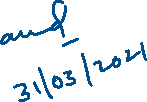 		        2) Prof. Rosel Gonsalves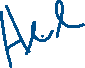 SR.NOTITLE OF PRACTICALCreation of website using HTML 5Use of Audio on web pages using HTML 5Use of Video on web pages using HTML 5Event driven Javascript to display changing colorsEvent driven Javascript to convert temperature to and from Celsius, and Fahrenheit PHP program to check whether a person is eligible to vote PHP program to count number of vowels from a string